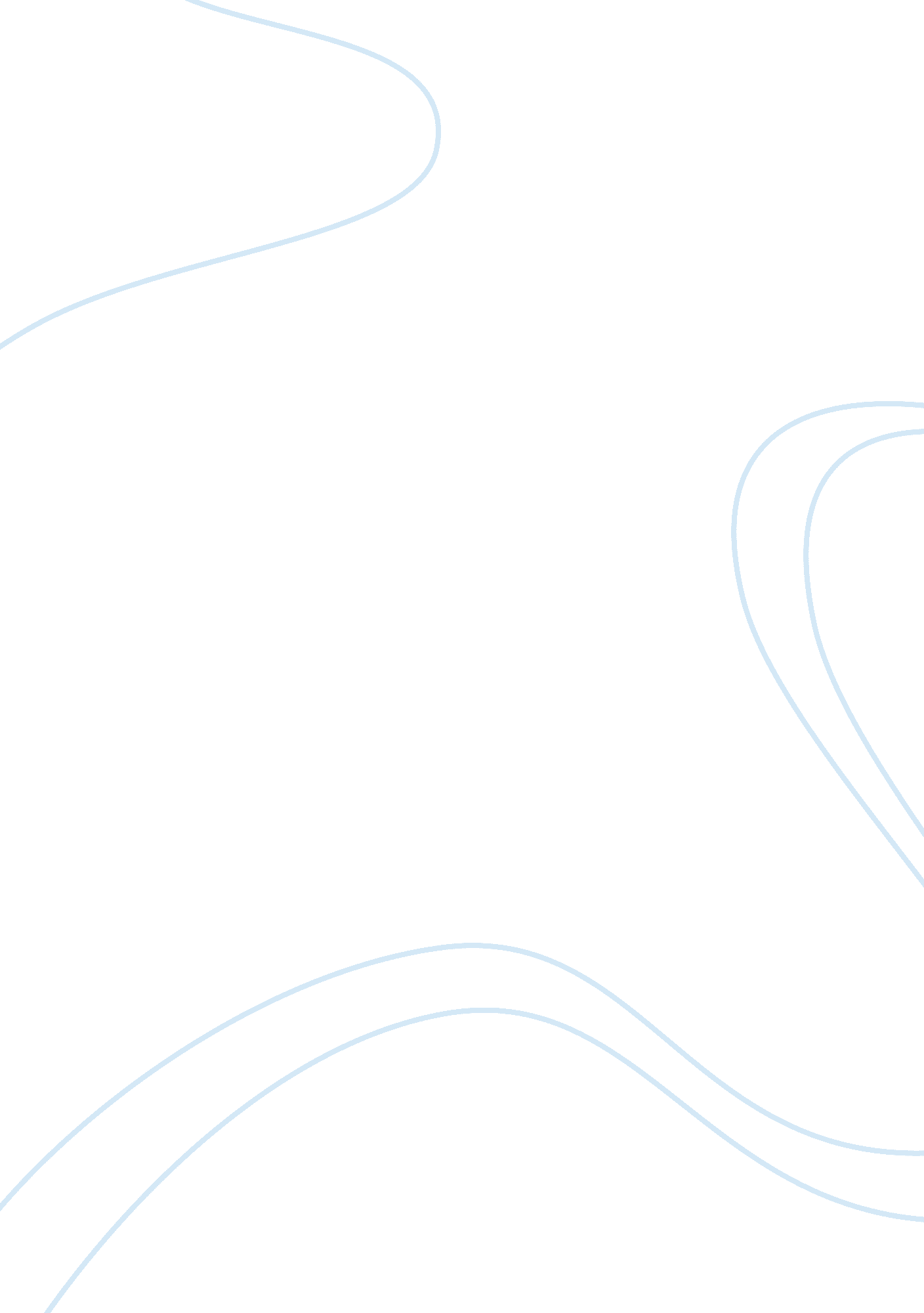 Example of consolidations reportFinance, Investment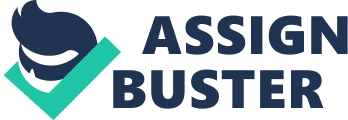 Report Corporate takeover 
In a corporate takeover, two methods are commonly used. There is the purchase method and secondly the pooling of interest method. The first is applied where the acquirer can be identified while the latter is used where the acquirer cannot be identified. In a corporate takeover, several aspects of valuation are necessary. They are as follows – share valuation, valuation of business, valuation of fixed assets and shareholder agreement (Solomon, 2011). 
In the event of a corporate takeover, the financial statements are adjusted so as to remove items which are not reflective of the ongoing business on a continuous basis. To begin with, assets that are not a part of the business operations are removed from the balance sheet. This is done in order to provide an accurate reporting of the financial status of the new entity. Secondly, the excess cash is removed from the balance sheet (Murray, 2010). However, this occurs when the negotiations involved the cash. 
Thirdly, there is an adjustment in the income statement. The aim in this case is to remove the non recurring income items and expenses. These include expenses on lawsuits or gain/losses on disposal of an asset. The other items are wages and salaries. These are adjusted to current levels. This goes to the owner salaries as they involve a lot of subjectivity and the new owner may not keep up the salaries. 
Consider GTE Ltd, which took over, Bell Atlantic Limited in the year 2011. In this case, GTE Ltd was the acquirer. The various statements before the takeover are as follows. Bell Atlantic Limited Income Statement 
For the Year Ended December 31st, 2011 
Revenues $ $ 
Sales revenue 100000 
Gain on disposal of machinery5000 
Total revenues105000 
Expenses 
Rent expense 15000 
Supplies expense 4500 
Wages and salaries2000 
Loss on law suit 1000 
Total expenses (22500) 
Gross profit82500 
Less: income taxes(23500) 
Net profit59000 
Bell Atlantic Ltd 
Owner's Equity Statement 
For the year ended December 31st, 2011 
$ Capital on January 1 550, 000 Add: net income 59000 609000 
Less: drawings ( 9000) 
Equity on December 31600000 
Bell Atlantic Ltd Balance Sheet As at ended December 31st, 2011 
Assets $ $ 
Fixed assets 
Property and equipment 1000000 
Vehicles 200000 
Current assets 
Accounts receivable 400000 
Cash and cash receivables100000 
Total assets 170000 
Liabilities and Owner's Equity 
Accounts payable 250000 
Long term loan 850000 
Owner’s equity 600000 
Total liabilities and owner’s equity 1700000 
The financial statements for Blue Shield are as follows. 
GTE Ltd 
Income Statement 
For the Year Ended December 31st, 2011 
Revenues $ $ Sales revenue 250000 Recovery of bad debts 10000 
Total revenue260000 
Less: expenses 
Rent expense 25000 
Supplies expense 6000 
Wages and salaries5500 (36500) 
Gross profit 223500 
Less: income tax (44500) 
Net profit 179000 
GTE Ltd 
Owner's Equity Statement 
For the year ended December 31st, 2011 
$ Capital on January 1 850, 000 Add: net income 179000 1029000 
Less: drawings ( 150000) 
Equity on December 31879000 
GTE Ltd 
Balance Sheet 
As at ended December 31st, 2011 
Assets $ $ 
Fixed assets Property and equipment 1700000 Vehicles 350000 
Current assets Accounts receivable 650000 Cash and cash receivables230000 
Total assets 2930000 
Liabilities and Owner's Equity Accounts payable 980000 Long term loan 1071000 
Owner’s equity 879000 
Total liabilities and owner’s equity 2930000 
After GTE Ltd took over Apex Ltd in 2011, various items in the financial statements changed in line with the takeover. After the takeover, GTE would retain its entity while Bell Atlantic would cease to exist. Assets that are not part of the business for GTE will be removed. In this case, suppose the vehicles were taxi cabs for Bell Atlantic. Since GTE is in Hotel business only, it would not use the cabs. Instead, it would continue with the hotel business operated by Bell Atlantic which was its main target. 
GTE would record cash from its own accounts as opposed to the sum for both companies. The wages would reflect the actual wages paid by GTE. The nonrecurring items i. e. the loss on the law suit would not be recorded as it is nonrecurring. In addition, drawings would be those for GTE and not a sum for both companies. This is as required by International Accounting Standards. The consolidated financial statements would look as follows in 2011. 
GTE Ltd 
Income Statement 
For the Year Ended December 31st, 2011 
Revenues $ $ 
Sales revenue 250000 
Recovery of bad debts 10000 
Total revenue260000 
Less: expenses 
Rent expense 25000 
Supplies expense 6000 
Wages and salaries5500 (36500) 
Gross profit 223500 
Less: income tax (44500) 
Net profit 179000 
GTE Ltd 
Owner's Equity Statement 
For the year ended December 31st, 2011 
$ Capital on January 1 850000 Add: equity for Bell Atlantic Ltd (December 31st)600000 
Add: net income 179000 1629000 
Less: drawings ( 150000) Equity on December 311479000 GTE Ltd 
Balance Sheet 
As at ended December 31st, 2011 
Assets $ $ 
Fixed assets Property and equipment 1700000 Add: PPE for Bell Atlantic Ltd 1000000 
Vehicles 350000 
Current assets Accounts receivable 650000 Cash and cash receivables230000 
Total assets 3930000 
Liabilities and Owner's Equity Accounts payable 280000 Add: accounts payable from Bell 250000 
Long term loan 1071000 
Add: long term loan from Bell850000 
Owner’s equity 879000 
Add: owner’s equity from Bell600000 
Total liabilities and owner’s equity 3930000 References Drummond, T. (2009). Corporate Valuation for Takeovers. The Journal of Corporate Finance , 23. 
Murray, J. (2010, August 14). How are Financial Statements Adjusted for a Business Valuation? . Retrieved May 12, 2013, from http://biztaxlaw. about. com/od/valuingabusiness/f/financialadjustvalue. htm: http://biztaxlaw. about. com 
Solomon, F. (2011). Accounting for Business Combinations and Corporate Reorganizations. Jounal of Analysis of Finacial Statements , 6. 